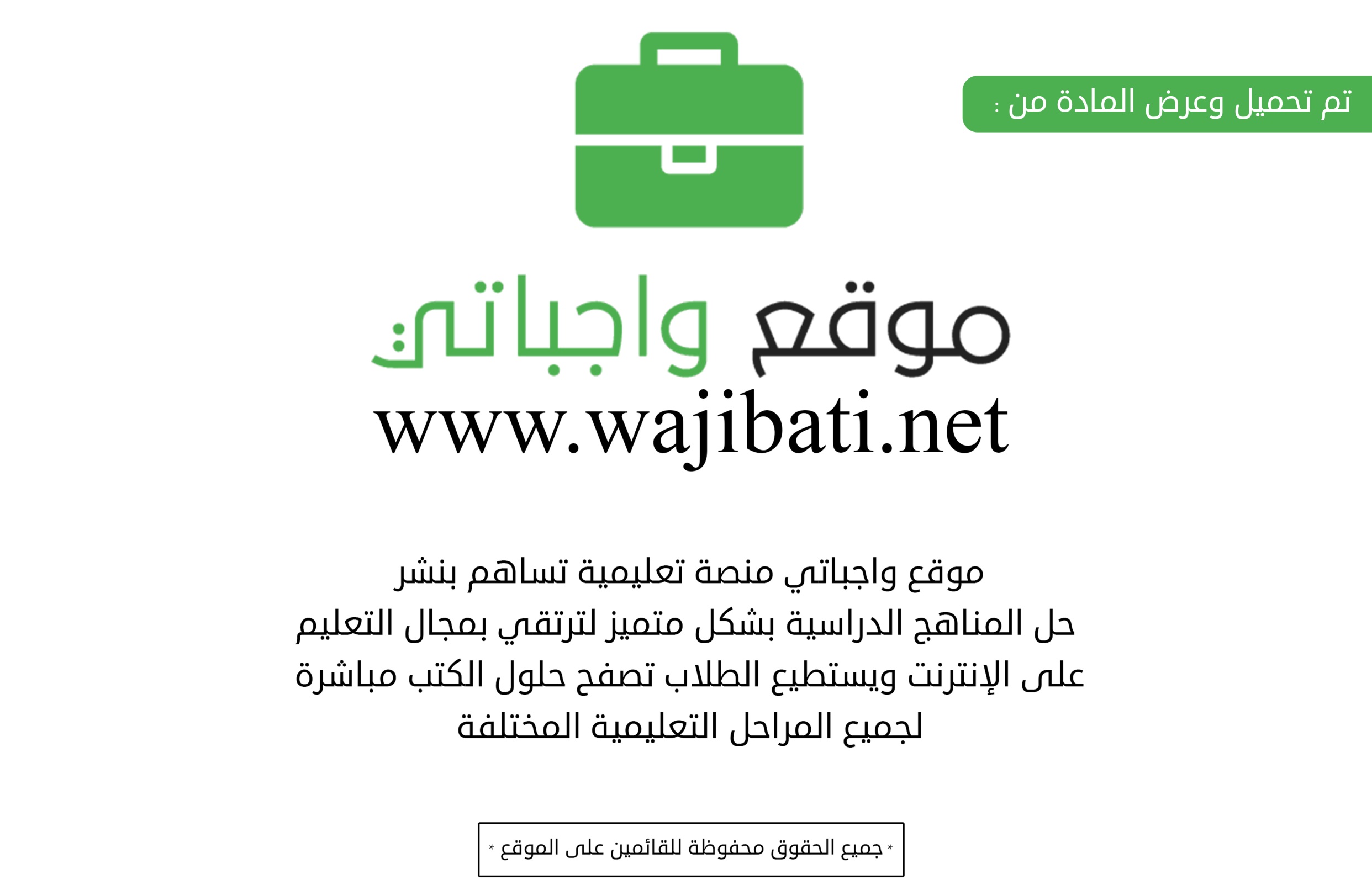 المرحلة الدراسية: تحفيظ القران الكريم + تعليم عام  ......المادة : المهارات الحياتية والاسرية  .........عدد الحصص: حصة دراسية واحدة في الأسبوعالمرحلة الدراسية: تحفيظ القران الكريم + تعليم عام  ......المادة : المهارات الحياتية والاسرية  .........عدد الحصص: حصة دراسية واحدة في الأسبوعالمرحلة الدراسية: تحفيظ القران الكريم + تعليم عام  ......المادة : المهارات الحياتية والاسرية  .........عدد الحصص: حصة دراسية واحدة في الأسبوعالمرحلة الدراسية: تحفيظ القران الكريم + تعليم عام  ......المادة : المهارات الحياتية والاسرية  .........عدد الحصص: حصة دراسية واحدة في الأسبوعالمرحلة الدراسية: تحفيظ القران الكريم + تعليم عام  ......المادة : المهارات الحياتية والاسرية  .........عدد الحصص: حصة دراسية واحدة في الأسبوعالمرحلة الدراسية: تحفيظ القران الكريم + تعليم عام  ......المادة : المهارات الحياتية والاسرية  .........عدد الحصص: حصة دراسية واحدة في الأسبوعالمرحلة الدراسية: تحفيظ القران الكريم + تعليم عام  ......المادة : المهارات الحياتية والاسرية  .........عدد الحصص: حصة دراسية واحدة في الأسبوعالمرحلة الدراسية: تحفيظ القران الكريم + تعليم عام  ......المادة : المهارات الحياتية والاسرية  .........عدد الحصص: حصة دراسية واحدة في الأسبوعالمرحلة الدراسية: تحفيظ القران الكريم + تعليم عام  ......المادة : المهارات الحياتية والاسرية  .........عدد الحصص: حصة دراسية واحدة في الأسبوعالصف الأول الابتدائي الصف الأول الابتدائي الصف الأول الابتدائي الصف الثاني الابتدائي  الصف الثاني الابتدائي  الصف الثاني الابتدائي  الصف الثالث الابتدائي  الصف الثالث الابتدائي  الصف الثالث الابتدائي  الفصل الدراسي الأولالفصل الدراسي الأولالفصل الدراسي الأولالفصل الدراسي الأول الفصل الدراسي الأول الفصل الدراسي الأول الفصل الدراسي الأول الفصل الدراسي الأول الفصل الدراسي الأول الوحدةالدرسعدد الحصصالوحدةالدرسعدد الحصصالوحدةالدرسعدد الحصصصحتي وسلامتي الإمساك بالقلم 3صحتي وسلامتي تقليم الأظافر 2صحتي وسلامتي معاني الرموز الارشادية 2صحتي وسلامتي حمل الحقيبة 3صحتي وسلامتي ترتيب الشعر 2صحتي وسلامتي السلامة في تناول الدواء 2شخصيتيمن أنا؟ 2شخصيتيكيف أتصرف عند مقابلة الآخرين 2صحتي وسلامتي القامة الصحية 2وقتي أيام الأسبوع 2وقتي التقويم الهجري 2شخصيتيكيف أتصرف إذا خرجت أمي من المنزل؟2تمارين عامة تمارين عامة 1وقتي التقويم الميلادي2وقتي الساعة 2تمارين عامة تمارين عامة 1تمارين عامة تمارين عامة 1الإجمالي 11الإجمالي 11الإجمالي 11